Группа №3Преподаватель: Комлева М.Н.Дисциплина: Технология штукатурных работЗадание: 1. Изучить теоретический материал на тему: «Декоративная штукатурка»2. Дополнить таблицу:Выполненное задание в тетради сфотографировать и отправить мне на почту не позднее 08.05.20 на емэйл: kmn@apt29.ruВАЖНО: все задания по дисциплине «Технология штукатурных работ» должны быть оформлены в отдельной тетради. Тетради после окончания дистанционного обучения будут собраны для контроля.Штукатурка декоративная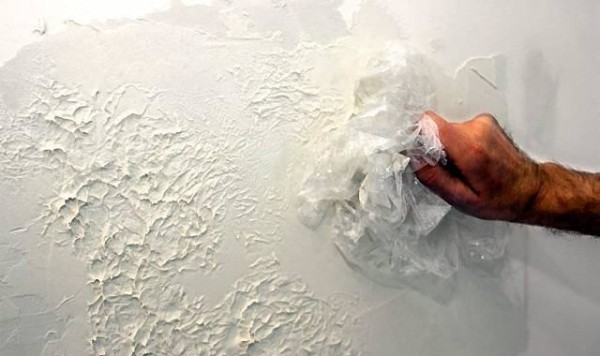 Фактура декоративной штукатуркиПлюсы:Проста нанесения материала привлекает потребителя, есть возможность облицовки практически любого материала;Фактура такой штукатурки прекрасно скрывает все неровности и небольшие трещины стен. Поэтому у вас с этим не возникнет проблем;При качественной подготовке поверхности и правильной грунтовке поверхности такой материал будет служит и как утеплитель. При покупке следует уделить внимание инструкции, которая пишется на упаковке.
Некоторые фирмы выпускают продукт, который является и утеплителем. Обратите на это внимание;Такая штукатурка смотрится, как элитный вариант, причем для этого не надо применять никаких добавок;Это экологически чистый продукт, который не навредит вашему здоровью. Да и срок службы довольно высокий.
Пожалуй он больше чем у любой другой штукатурки.Декоративная штукатурка имеет и несколько видов:1. Штукатурка венецианская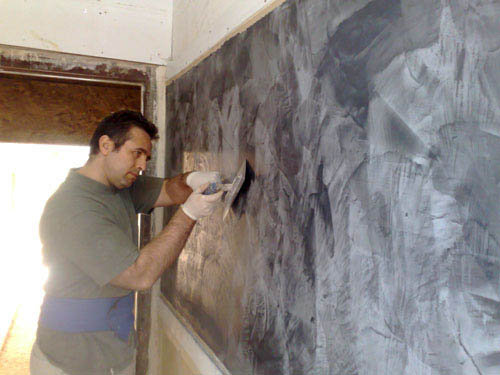 Венецианская штукатуркаВ составе такого материала применяется мраморная мука. И поэтому вам будет совершенно просто сделать плоскость под мрамор;Это водонепроницаемый материал, который прекрасно подойдет к отделке помещений с повышенной влажностью;Прекрасно переносит перепады температур. Поэтому вполне подойдет для внутренней отделки без постоянного отопления;Не напитывает запахов и обладает довольно большой износостойкостью.2. Штукатурка структурнаяТак назвали этот вид декоративной штукатурки, потому что, у него не однородный состав. В изготовлении применяются мелкие камни, кусочки кварца и волокна дерева.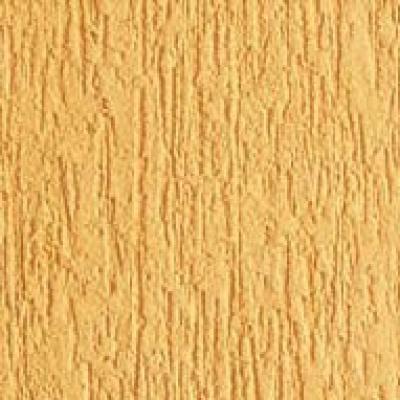 Возможная форма структурной штукатуркиОсновным отличием является высокая пластичность материала. Она довольно податлива при нанесении и прекрасно ложится на поверхность;При покупке следует обратить на состав материала, который может быть на известково-цементной основе, так же для создания может применяться и латекс синтетического происхождения.3. Штукатурка фактурнаяТакое название появилось у этого материала, благодаря возможности придать практически любую фактуру поверхности отделки. В качестве связующего материала применяются силиконовые смолы, которые делают это покрытие достаточно надежным. 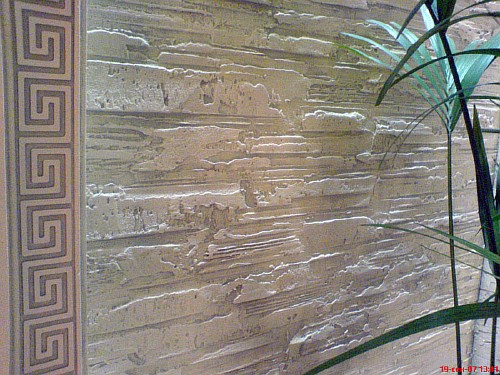 Фактурная штукатурка в отделке стенУ данного материала есть и свои особенности:Это довольно большая гамма цветов и вы сможете подобрать именно то, что вам надо;Фактурная штукатурка для внутренней отделки подойдет практически для всех помещений;Она прекрасно ложится на поверхность и поэтому обработка не занимает много времени;Цена материала гораздо ниже аналогов;Довольно высокий срок службы.Вид декоративной штукатуркиЗначимые компонентыПлюсы декоративной штукатурки1 Штукатурка венецианскаямраморная мукаводонепроницаемый материал, который прекрасно подойдет к отделке помещений с повышенной влажностью;Прекрасно переносит перепады температур. Поэтому вполне подойдет для внутренней отделки без постоянного отопления;Не напитывает запахов и обладает довольно большой износостойкостью.